Ceník placeného stání na místních komunikacíchRada města Ústí nad Orlicí schválila dne 13. 11. 2023, podle ustanovení § 102 zákona č. 128/2000 Sb., o obcích (obecní zřízení), ve znění pozdějších předpisů, tento ceník placeného stání na místních komunikacích:1.PŘEDMĚT ÚPRAVYTento ceník placeného stání na místních komunikacích stanovuje ceny sjednané v souladu s cenovými předpisy na místních komunikacích nebo jejich úsecích vymezených Nařízením města Ústí nad Orlicí č. x/2023 o placeném stání na místních komunikacích (dále jen „nařízení“).2.Ceník placeného stání na místních komunikacích nebo jejich úsecích uvedených v příloze č. 1 nařízeníLokalita I.parkovací místa na Mírovém náměstíparkoviště v ul. Hakenova – u budovy požární zbrojniceProvozní doba:		Po – Pá	7:00 – 17:00			So	8:00 – 12:00Ceny:			1. hodina	  10,- Kč			každá další	  20,- Kč			celý den	100,- KčLokalita II.parkoviště na ul. T. G. Masaryka – před gymnáziemparkoviště v ul. Smetanova – za budovou Základní umělecké školy Jaroslava Kocianaul. Dělnická – v úseku od křižovatky u budovy městského úřadu po křižovatku s ul. Tvardkova (nad poliklinikou Galen)ul. Dělnická – parkoviště před budovou Policie ČR (směrem k poliklinice Galen)ul. Dělnická – před budovou městského úřaduparkoviště u objektu GALEN čp. 1390ul. Smetanova – v úseku od křižovatky s ul. Tyršova po křižovatku s ul. Žižkovul. Čs. Armády – v úseku od křižovatky s ul. Žižkov po křižovatku s ul. Tvardkovaparkoviště před Orlickoústeckou nemocnicíul. Na Štěpnici – v úseku od křižovatky s ul. 17. listopadu po křižovatku s ul. Tvardkova – před budovou základní školyul. Dělnická – v úseku od křižovatky s ul. Na Štěpnici po křižovatku u Mateřské školy Klubíčkoparkoviště mezi budovou Okresní správy sociálního zabezpečení a budovou Střední zdravotnické školyparkoviště u Dětské poliklinikyProvozní doba:		Po – Pá	7:00 – 17:00Ceny:			1. hodina	10,- Kč			každá další	10,- Kč			celý den	50,- Kč3.Ceník placeného stání na místních komunikacích nebo jejich úsecích uvedených v příloze č. 2 nařízeníCeny za parkovací karty k stání silničních motorových vozidel fyzických osob s místem trvalého pobytu nebo které jsou vlastníky nemovitosti ve vymezené oblasti podle přílohy č. 3 nařízení:ZÓNA A:		600,- Kč/rokZÓNA B, C a D: 	300,- Kč/rokParkovací karta se vydává na kalendářní rok. Parkovací karta může být použita pouze v zóně uvedené na kartě.Ceny za parkovací karty k stání silničního motorového vozidla provozovaného právnickou nebo fyzickou osobou za účelem podnikání podle zvláštního předpisu, která má sídlo nebo provozovnu ve vymezené oblasti města podle přílohy č. 3 nařízení:ZÓNA A:		5.000,- Kč/rokZÓNA B, C a D:	3.000,- Kč/rokParkovací karta se vydává na kalendářní rok případně na jeho část od data vydání do konce kalendářního roku. Cena parkovací karty na dobu kratší, než jeden rok je stanovena na:ZÓNA A:		500,- Kč/na každý i započatý měsícZÓNA B, C a D:	300,- Kč/na každý i započatý měsícParkovací karta může být použita pouze v zóně uvedené na kartě.4.VýjimkyNa místních komunikacích nebo jejich úsecích uvedených v přílohách č. 1 a 2 nařízení mohou parkovat zdarma viditelně označená vozidla Města Ústí nad Orlicí, ozbrojených sil, ozbrojených bezpečnostních sborů, hasičských sborů, zdravotnických služeb a vozidla označená parkovacím průkazem označující vozidlo přepravující osobu těžce zdravotně postiženou (č. O 7).Na místních komunikacích nebo jejich úsecích uvedených v přílohách č. 1 a 2 nařízení může parkovat zdarma silniční motorové vozidlo s registrační značkou tvořenou velkými písmeny "EL" následovanými kombinací velkých písmen latinské abecedy a arabských číslic, jde-li o silniční vozidlo používající jako palivo elektrickou energii nebo vodík výlučně, nebo v kombinaci s jiným palivem, je-li hodnota emisí CO2 v kombinovaném provozu nejvýše 50 g/km. Parkovací karta pro stání na místních komunikacích nebo jejich úsecích uvedených v příloze č. 2 nařízení pod bodem ZÓNA A je bezplatně vydávána:městům Česká Třebová, Choceň, Jablonné nad Orlicí, Králíky, Lanškroun, Letohrad, Vysoké Mýto a Žamberk,obcím nacházejícím se ve správním obvodu obce s rozšířenou působností Ústí nad Orlicí,obchodním společnostem a družstvům s majetkovou účastí města Ústí nad Orlicí.5.Závěrečná ustanoveníTento ceník nabývá účinnosti dnem 01. 12. 2023. Současně se ruší Ceník placeného stání motorových vozidel na místních komunikacích schválený Radou města Ústí nad Orlicí dne 06. 09. 2021.Petr Hájek v. r.starosta města Jiří Preclík v. r.				  Mgr. Pavel Svatoš v. r.                         Matouš Pořický v. r.místostarosta                                                      místostarosta                                      místostarosta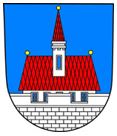 Město Ústí nad Orlicí